异地付费保函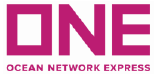 Letter of Indemnity for Freight Payment At 3rd PlaceTO：Ocean Network Express船名Vessel/航次Voyage：__________________________________开航日期Sailing Date：___________提单号码BL number：______________________________________________________________________启运港POL：_____________________________________________ 目的港PDL：_____________________现发货人与订舱代理出具此书面保函要求在_________________________ (在此填写付费地点，若只填写省份或国家名，视为无效) 支付运费及其相关费用, 具体付款人资料如下。我们同意在贵司未确认收到运费时，贵司可以不签发提单，也可以对到港货物行使留置权。 同时, 我们保证不因为付款人的改变而免除其提单条款规定的任何义务和责任，并愿意为此申请的真实性、合法性和有效性承担一切法律责任。We agree that the bill of lading may not be issued by your good company when you have not confirmed the receipt of the freight, or you can exercise a lien on the goods at the destination. Moreover, we guarantee that no obligation and liability stipulated in the bill of lading is exempted from the change of the payer. And we are willing to take all legal responsibilities for the authenticity, legality and validity of this application.付款公司(Payer Company Name): _________________________________________________________地址(Address): ____________________________________________________________________________________________________________________________________________________电话/邮箱(Tel/Email)：____________________________________________________________________联系人(Pic)：_____________________________________________________________________________国内发货人(盖圆形且中英文对照公章)+订舱代理公司(盖圆形且中英文对照公章)______________________________________  _____________________________________港澳台及海外发货人(盖复印章)+订舱代理公司(盖圆形且中英文对照公章)_______________________________  _____________________________________日期：			年		月		日（以上所有填写内容手写无效）